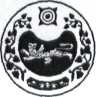 РОССИЯ ФЕДЕРАЦИЯЗЫ	РОССИЙСКАЯ ФЕДЕРАЦИЯХАКАС РЕСПУБЛИКАЗЫ	РЕСПУБЛИКА ХАКАСИЯAFBAH ПИЛТ1Р1	АДМИНИСТРАЦИЯАЙМАБЫНЫН УCTAF-ПАСТАА	УСТЬ-АБАКАНСКОГО РАЙОНАПОСТАНОВЛЕНИЕот 28.01.2014г.          № 90-пр.п. Усть-АбаканОб утверждении положения о « Телефоне доверия» при администрации Усть-Абаканского районаВ соответствии с Федеральным законом "О противодействии коррупции" от 25 декабря 2008 года N 273-ФЗ, Указом Президента РФ от 13.03.2012 N 297 (ред. от 19.03.2013) "О Национальном плане противодействия коррупции на 2012 - 2013 годы и внесении изменений в некоторые акты Президента Российской Федерации по вопросам противодействия коррупции" постановлением администрации Усть-Абаканского района от 24.05.2012 № 822-п «Об утверждении Плана по противодействию коррупционным проявлениям в Усть-Абаканском районе на 2012-2013 годы», пунктом 37 статьи 5 Устава муниципального образования Усть-Абаканский район, администрация Усть-Абаканского районаПОСТАНОВЛЯЕТ:1.	Утвердить   Положение   о   "Телефоне  доверия"   по   вопросам   противодействия коррупции при администрации Усть-Абаканского района (приложение N 1).2.	Предоставить для телефона доверия телефонный номер: 8-39032-2-13-50 ( общий отдел администрации района)   Ответственным за прием и обработку информации, поступающей по "Телефону доверия", назначить главного специалиста общего отдела Лемытскую О.В.   Обеспечить размещение информации об установке "Телефона доверия" в средствах массовой информации и на официальном Интернет-сайте администрации Усть-Абаканского  района (ответственный - Якецов Н.Я.- управделами администрации Усть-Абаканского района.5.	Контроль исполнения настоящего Постановления возложить на Управляющего делами администрации Усть-Абаканского района Н.Я. Якецова.Глава Усть-Абаканского района	В.В. РябчевскийПриложение 1УтвержденоПостановлениемАдминистрации Усть-Абаканскогорайонаот 28.01.2014 N 90-пПОЛОЖЕНИЕО порядке работы «Телефона доверия» по вопросам противодействия коррупции при администрации Усть-Абаканского района1. Общие положения1.1.	Настоящее Положение регламентирует порядок работы "Телефона доверия"
по вопросам противодействия коррупции: прием, регистрацию и учет поступивших
обращений   от   граждан   и   организаций   муниципального   образования   Усть-Абаканского района"Телефон  доверия"   -  одна  из  форм  работы  в  администрации  Усть-Абаканского  района,  направленная  на  взаимодействие  с  населением,   создание дополнительных    условий    для    своевременного    реагирования    на    заявления, предложения, жалобы граждан, а также сообщения о противоправных действиях муниципальных служащих органов  местного  самоуправления  Усть-Абаканского района и работников муниципальных предприятий и учреждений, проявлениях в их действиях фактов коррупции.Информация   о   функционировании   "Телефона   доверия",   целях   его организации,   правилах   приема  обращений  размещается   в   средствах   массовой информации, официальном сайте администрации Усть-Абаканского района.Прием телефонных обращений (далее  -  обращения),  поступающих на "Телефон   доверия",    возлагается    на   уполномоченного    сотрудника    (далее    - ответственный работник).1.5.	Ответственный    работник    несет    персональную   ответственность    за соблюдение   конфиденциальности   сведений   о   факте   обращения   по   "Телефону доверия" и персональных данных обратившегося.2. Организация работы2.1. Для работы "Телефона доверия" в администрации Усть-Абаканского района выделяется линия телефонной связи с абонентским номером.3. Порядок работы3.1.	Прием  обращений  граждан  по  "Телефону доверия" осуществляется  в рабочие дни с 8-00 до 17-00 часов, в понедельник с 8-00 до 12-00 часов.3.2.	Обращение принимается ответственным работником посредством диалога с
абонентом.При ответе на телефонные звонки ответственный работник обязан: - назвать фамилию, имя, отчество, занимаемую должность;сообщить позвонившему, что "Телефон доверия" работает исключительно для
информирования   о   фактах   коррупции,   с   которыми   граждане   и   организации сталкиваются при взаимодействии с муниципальными служащими органов местного самоуправления    Усть-Абаканского    района    и    работниками    муниципальных предприятий и учреждений;предложить гражданину (представителю организации) назвать свою фамилию,
имя, отчество (для организации - организационно-правовую форму и наименование),
почтовый адрес, по которому должен быть направлен ответ;предложить гражданину (представителю организации) изложить суть вопроса;сообщить гражданину (представителю организации), что конфиденциальность
факта обращения по "Телефону доверия" и персональных данных обратившегося
гарантируется.В случаях если обращение гражданина (представителя организации) не содержит информацию о фактах коррупции, позвонившему необходимо разъяснить, куда ему следует обратиться по сути содержащихся в его обращении сведений.3.3.	Перечень сведений, требующих немедленного реагирования:угрозы совершения терактов, хищений, поджогов, а также угрозы причинения
материального ущерба государственному или муниципальному имуществу иными
способами;угрозы физического насилия в отношении муниципальных служащих органов
местного самоуправления Усть-Абаканского района и работников муниципальных
предприятий и учреждений, связанные с исполнением ими служебных обязанностей;-	сообщения о фактах коррупции, вымогательства со стороны конкретных
муниципальных  служащих органов  местного  самоуправления  Усть-Абаканского района   и   работников   муниципальных   предприятий   и   учреждений,   а   также совершения     ими     иного     деяния,     содержащего     признаки     умышленного (неумышленного)  преступления  по   службе  или   с   использованием   служебного положения.Обращения, в которых содержатся сведения, указанные в п. 3.3 настоящего
Положения,  представляются Главе Усть-Абаканского района в течение дня  их
поступления.Обращения, в которых содержатся иные сведения, представляются Главе
Усть-Абаканского  района     в  течение  рабочего  дня,   следующего  за  днем  их поступления.Поступившие сообщения о фактах коррупции рассматриваются в порядке и
в   сроки,  установленные   нормативными  правовыми  актами  о  противодействии коррупции,    нормативными    правовыми    актами    об    обращениях    граждан    и распорядительными актами Администрации Усть-Абаканского района.4. Учет обращений граждан по "Телефону доверия"Для учета обращений по "Телефону доверия" и контроля за качеством
реагирования   на   обращения   заводится   журнал   учета   обращений  граждан   по "Телефону доверия" (приложение N 1).Журнал  хранится  у  ответственного работника.  Листы  журнала учета обращений граждан должны быть пронумерованы,  прошнурованы и скреплены оттиском   печати   общего   отдела   Администрации   Усть-Абаканского   района,  подписью    управделами        Администрации    Усть-Абаканского    района,    иметь следующие графы:а)	порядковый номер обращения;б)	дата и время поступления обращения;в)	фамилия, имя, отчество, домашний адрес и номер телефона заявителя (для
      организации - организационно-правовая форма и наименование), почтовый адрес, по
     которому должен быть направлен ответ (при наличии информации);г)	краткое содержание обращения;д)	отметка о результатах разрешения обращения.4.3.	Заполнение   журнала   осуществляет   ответственный   работник   по   мере      поступления звонков от граждан по "Телефону доверия". В случае поступления анонимного звонка пункт "в" не заполняется.Глава Усть-Абаканского района определяет структурное подразделение и назначает  ответственных работников  (исполнителей),  которые  будут  проводить проверку по обращениям, полученным по "Телефону доверия".Исполнитель по окончании работы с полученным обращением докладывает о ее результатах Главе Усть-Абаканского района, а также ответственному работнику, при необходимости информирует гражданина (организацию).4.6.	Ответственный работник ставит отметку в журнале учета обращений граждан об исполнении и о результатах работы по полученным обращениям.Приложение 1к Положению о "Телефоне доверия"по вопросам противодействия коррупциипри администрации Усть-АбаканскогорайонаЖурналрегистрации обращений граждан по "Телефону доверия" при администрации Усть-Абаканского районаУправделами администрации Усть-Абаканского районаН.Я. ЯкецовNДата иКраткоеФ.И.О.Адрес,ИсполнительПринятыеп/пвремясодержаниеабонентателефонрешения померысообщения(приабонентаинформацииналичии(при наличииинформации)информации)